Štvrťročná samostatná práca SJL2  - gramatika     Meno:___________________________1. Zoraď podľa abecedy                  2. Napíš písmeno z dvoch znakov a použi ho v slove                                                         3. Dopíš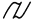                                                     Hláska je                            . Písmeno je                            .4. Pomenuj rozlišovacie znamienko, ktoré sa v slovách nachádza.     Napíš aj ty slovo  s týmto rozlišovacím znamienkom.  Vôl   kôSTKA       VŕTa    MElón         OBVäz   mäso            džem   ďateľ         5. Vyber  správne slovo a dopíš ho do vetyAž na zadnú    _______________  dostrelím si  z ________________ .  Nakŕmime ________________ ,  nech má lesklú  _______________ .Mysleli si  _________________ ,  že prídu i  ___________________ .6. Dopíš chýbajúce znamienka    BUDKACIK A DUBKACIK        PAT  DETEKTIVOV    MOJ DEDKO JE CERESNA        SKAREDE KACATKO 